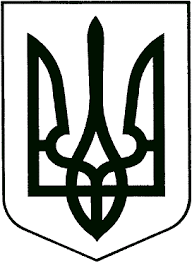 УКРАЇНАЖИТОМИРСЬКА ОБЛАСТЬНОВОГРАД-ВОЛИНСЬКА МІСЬКА РАДАВИКОНАВЧИЙ КОМІТЕТРІШЕННЯвід    13.12.2017    № 588Про    передачу    майна     комунальноївласності територіальної громади міста    Керуючись підпунктом 1 пункту а статті 29 Закону України „Про місцеве самоврядування в Україні“, Положенням про порядок списання майна комунальної власності територіальної громади міста, затвердженим рішенням міської ради від 15.04.2010 №643, враховуючи звернення юридичних осіб, виконавчий комітет міської ради ВИРІШИВ:      1. Виконавчому комітету Новоград-Волинської міської ради                         (Ружицький Д.А.) безоплатно передати на баланс управління освіти і науки міської ради (Ващук Т.В.) матеріальні цінності згідно додатку.      2. Керівникам вищезазначених установ оформити прийом - передачу майна згідно чинного законодавства.      3. Контроль за виконанням цього рішення покласти на заступника міського голови Шалухіна В.А.Міський голова                                                                                  В.Л. ВесельськийДодаток до рішення виконавчогокомітету міської радивід     13.12.2017    № 588  Перелік матеріальних цінностей для передачі з балансу виконавчого комітету міської ради на баланс управління освіти і науки міської радиКеруючий справами виконавчогокомітету міської ради                                                                         Д.А. Ружицький№ з/пНайменуванняІнвентарний номерОдиниці виміруКількістьСума грн.1Стіл однотумбовий 11360645шт.192,002Стіл „Омега“11360656шт.1400,003Стіл 11360637/1шт.1126,004Стіл двотумбовий 11360641/3шт.187,005Стіл однотумбовий 11360611шт.145,006Стілець11360158шт.5155,007Стілець11360153шт.115,008Стілець шкіряний11360152шт.240,009Стілець 11360156шт.134,0010Стілець м’який 11360174шт.183,0011Карніз металевий11360004шт. 550,0012Карніз металевий11360006шт. 226,0013Карніз металевий11360007шт. 19,0014Карніз металевий11360008шт. 570,0015Магнітофон „Sony“10490018шт. 11 755,0016Посилювач 600 Вт10490023шт.12 138,0017Мікшерний пульт10490024шт.11 281,0018Телевізор „Берізка“11370468шт.1251,0019Музичний центр11370469шт. 1449,0020Колонки звукові11370477шт. 240,0021Радіо11370455шт. 13,0022Радіодинамік11370453шт. 15,0023Підставка під прапор11361102шт. 111,00Разом:387 165,00